Commissioning School Places and the Pupil Place Plan in Barking & Dagenham 2023 – 2030School Data Planning Pack – Autumn 2023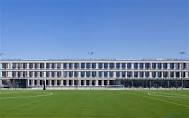 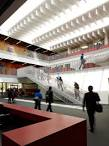 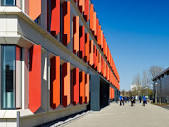 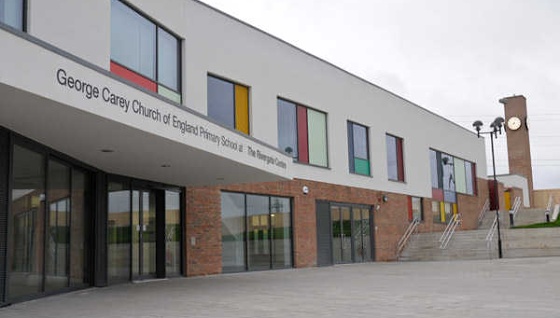 